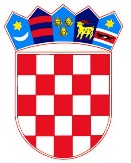 	R E P U B L I K A   H R V A T S K A	KARLOVAČKA ŽUPANIJA	  GRAD OGULIN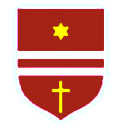 	GRADSKO VIJEĆEKLASA: URBROJ: Ogulin; 	Na temelju članka 78. Zakona o koncesijama ("Narodne novine", br. 69/17 i 107/20) i članka 30. Statuta Grada Ogulina ("Glasnik Karlovačke županije", br. 16/21, 56/22 i 13/23-pročišćeni tekst), Gradsko vijeće Grada Ogulina na sjednici održanoj dana ______________ 2023. godine, donijelo jeGODIŠNJI PLAN DAVANJA KONCESIJA U 2023. GODINII.	Donosi se Godišnji plan davanja koncesija za 2023. godinu (u daljnjem tekstu: Plan) na području Grada Ogulina.II.	U skladu s točkom I. ovog Plana u 2023. godini koncesija se daje za djelatnost gospodarenja otpadom - gospodarsko korištenje postrojenja za sortiranje odvojeno prikupljenog otpada (sortirnice).• planirani broj koncesija: 1 (jedna)• rok na koji se koncesija daje: odredit će Studija opravdanosti davanja koncesije• planirani prihodi od koncesije: odredit će Studija opravdanosti davanja koncesijeIII.	Pravna osnova za davanje koncesije u smislu ovog Plana sadržana je u članku 3. i 8. Zakona o koncesijama ("Narodne novine", br. 69/17 i 107/20) i članku 9. Ugovora o dodjeli bespovratnih sredstava za projekte koji se financiraju iz EU fondova u financijskom razdoblju 2014.-2020., Referentni broj Ugovora o dodjeli bespovratnih sredstava: KK.06.3.1.12.0005.IV.	U razdoblju za koje se ovaj plan donosi ne istječe niti jedan važeći Ugovor o koncesiji.V.	Ovaj Plan dostavlja se ministarstvu nadležnom za financije.	Ovaj Plan stupa na snagu osmog dana od dana objave u Glasniku Karlovačke županije.P R E D S J E D N I K_______________________________Marinko Herman, struč. spec. krim.O B R A Z L O Ž E N J Euz prijedlog Godišnjeg plana davanja koncesija u 2023. godini	Pravna osnova za izradu i donošenje Godišnjeg plana davanja koncesija sadržana je u odredbi članka 78. Zakona o koncesijama ("Narodne novine", br. 69/17 i 107/20). Navedenim člankom Zakona propisana je i obveza dostave godišnjeg plana ministarstvu nadležnom za financije.	Prijedlogom Godišnjeg plana davanja koncesija predviđa se davanje koncesije za djelatnost gospodarenja otpadom - gospodarsko korištenje postrojenja za sortiranje odvojeno prikupljenog otpada (sortirnice). 	Pravna osnova za davanje koncesije navedene u prijedlogu ovog Plana sadržana je u članku 3. i 8. Zakona o koncesijama ("Narodne novine", br. 69/17 i 107/20) i članku 9. Ugovora o dodjeli bespovratnih sredstava za projekte koji se financiraju iz EU fondova u financijskom razdoblju 2014.-2020., Referentni broj Ugovora o dodjeli bespovratnih sredstava: KK.06.3.1.12.0005.	Broj koncesija koji se planira dati je 1 (jedna) koncesija. Rok na koji se koncesija daje, planirani prihod od koncesije, procijenjena vrijednost koncesije te drugi bitni elemente za provedbu postupka davanja koncesije biti će određeni Studijom opravdanosti davanja koncesije.	Uvažavajući sve navedeno predlaže se Gradskom vijeću da usvoji predloženi Godišnji plan davanja koncesija za 2023. godinu.U Ogulinu, 04.05.2023.G R A D   O G U L I NUpravni odjel za gospodarstvo,komunalni sustav i prostorno uređenjePROČELNICA____________________________Ivana Salopek Šumonja, mag. iur.